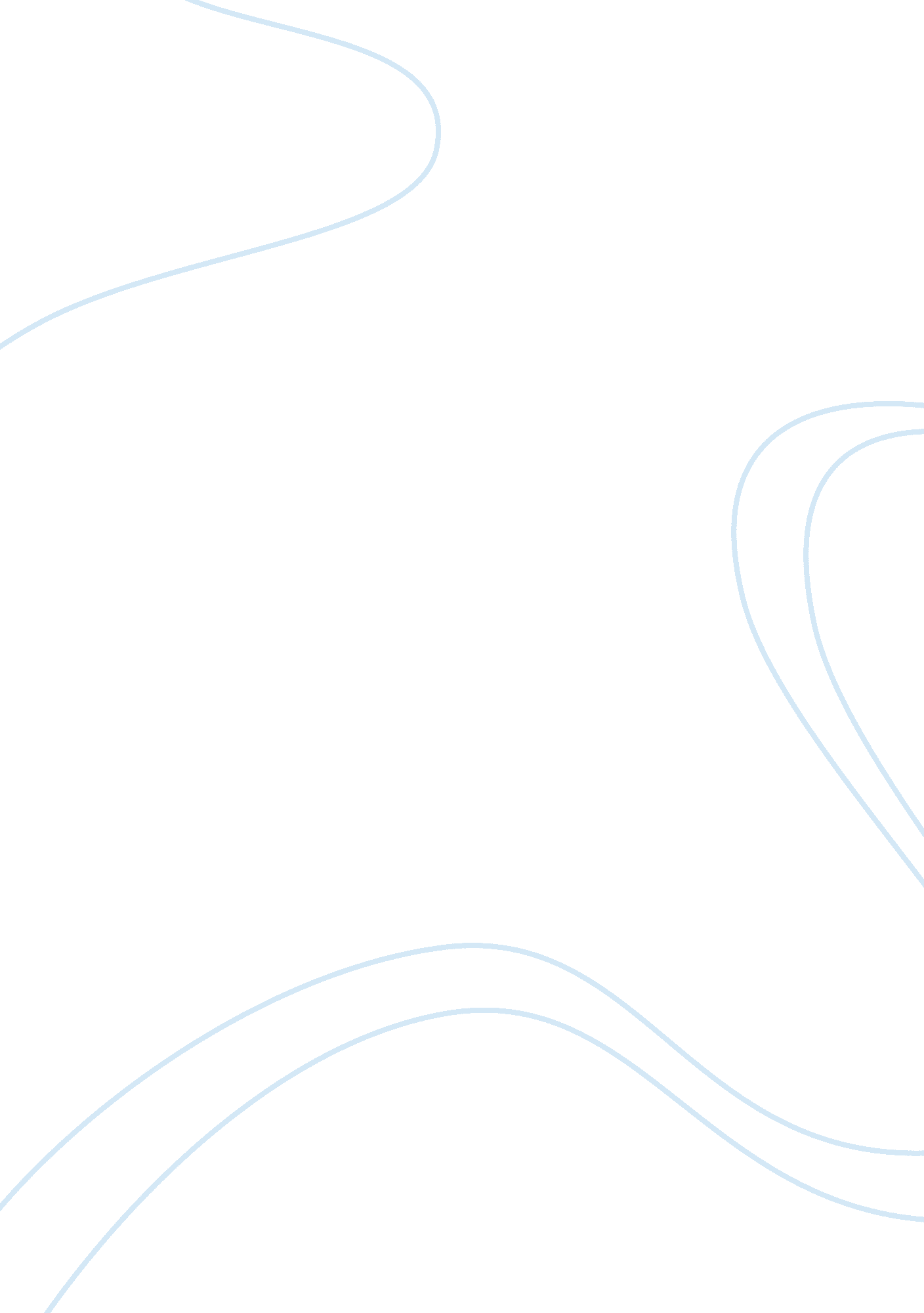 Outline of marijuannaEconomics, Tax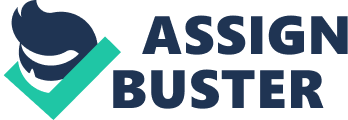 Outline for Persuasive Paper Thesis: Marijuanais a very prominent and controversial issue in society today. a. Preview statement: Legalizing marijuana has been successful in other countries and once our government understands and believes in the use of marijuana it will destroy the black market in the US. There are many pros of legalizing the use of marijuana. Healthi. Marijuana is one of the most beneficial and therapeutically active substances known to man. ii. " Medical Marijuana for pain andDepression. " Disabled World . Disabled-World. Com, 1 1 2008. Web. 6 Feb 2013. . c. Economy iii. If pot was to be legalized the US could be savings up to $2 billion to $10 billion of tax payermoneyon law enforcement. “ If drugs like marijuana became decriminalized, the prison industry would lose a large chunk of its business. ” Benson, Johnathan. " Hundreds of Economists AgreeMarijuana LegalizationCould Save U. S Taxpayers $13. 7 Billion Per Year. " Nation of Change. NationofChange. com, 22 4 2012. Web. 26 Feb 2013. . Many people can come up with cons of legalizing marijuana. d. Stepping Stones v. Keeping marijuana illegal makes it that much more difficult for someone to get addicted to it and be tempted to try out other, stronger drugs. vi. Gupta, Sourabh. " Pros and Cons of Legalizing Marijuana. " Buzzle. Buzzle. com, 10 2 2013. Web. 27 Feb 2013. . e. Increase in Consumption vii. one of the greatest worries that comes with the legalization of 